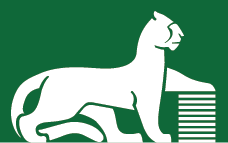 Приложение №13.к Правилам внутреннего контроляАнкета представителя - юридического лицаВ случае внесения изменений в идентификационные сведения, а также в сведения о представителях, выгодоприобретателях, бенефициарных владельцах, необходимо предоставить в организацию соответствующие подтверждающие документы.1.1. Анкета представителя - юридического лица1.1. Анкета представителя - юридического лица1.1. Анкета представителя - юридического лицаНаименование, фирменное наименование на русском языке (полное и (или) сокращенное) и (или) на иностранных языках (полное и (или) сокращенное) (при наличии)Организационно-правовая форма Идентификационный номер налогоплательщика - для резидента, идентификационный номер налогоплательщика или код иностранной организации, присвоенный до 24 декабря 2010 года при постановке на учет в налоговом органе, либо идентификационный номер налогоплательщика, присвоенный после 24 декабря 2010 года при постановке на учет в налоговом органе, - для нерезидентаСведения о государственной регистрации:основной государственный регистрационный номер - для резидентаномер записи об аккредитации филиала, представительства иностранного юридического лица в государственном реестре аккредитованных филиалов, представительств иностранных юридических лиц, регистрационный номер юридического лица по месту учреждения и регистрации - для нерезидента;место государственной регистрации (местонахождение)Адрес юридического лицаДата заполнения анкетыДаты обновления анкетыФИО и подпись лица, заполнившего анкетуМ. П.